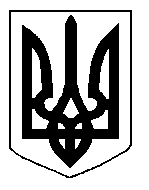 БІЛОЦЕРКІВСЬКА МІСЬКА РАДА	КИЇВСЬКОЇ ОБЛАСТІ	Р І Ш Е Н Н Я
від 26 грудня 2019 року                                                                              № 4812-87-VII

Про поновлення договору оренди землі Товариству з обмеженою відповідальністю «НОВУС УКРАЇНА»Розглянувши звернення постійної комісії з питань земельних відносин та земельного кадастру, планування території, будівництва, архітектури, охорони пам’яток, історичного середовища та благоустрою до міського голови від 19 листопада 2019 року №496/2-17, протокол постійної комісії з питань  земельних відносин та земельного кадастру, планування території, будівництва, архітектури, охорони пам’яток, історичного середовища та благоустрою від 19 листопада 2019 року №197, заяву Товариства з обмеженою відповідальністю «НОВУС УКРАЇНА»  від 15 листопада  2019 року №5885, відповідно до ст.ст. 12, 93, 122, 124, 125, 126, ч.2 ст. 134  Земельного кодексу України, ст. 33 Закону України «Про оренду землі», ч. 5 ст. 16 Закону України «Про Державний земельний кадастр», ч.3 ст. 24 Закону України «Про регулювання містобудівної діяльності», п. 34 ч. 1 ст. 26 Закону України «Про місцеве самоврядування в Україні», міська рада вирішила:1.Поновити договір оренди землі від 19 лютого 2015 року №8, який зареєстрований в Державному реєстрі речових прав на нерухоме майно, як інше речове  право  від 03 березня 2015 року №8986916 Товариству з обмеженою відповідальністю «НОВУС УКРАЇНА» з цільовим призначенням 03.07.  Для будівництва та обслуговування будівель торгівлі (вид використання – для експлуатації та обслуговування торгівельного комплексу) за адресою: вулиця Леваневського, 26-Д, площею 0,3112 га, строком на 10 (десять) років, за рахунок земель населеного пункту м. Біла Церква.  Кадастровий номер: 3210300000:07:002:0086.2.Особі, зазначеній в цьому рішенні звернутися до управління регулювання земельних відносин Білоцерківської міської ради для укладення додаткової угоди про поновлення договору оренди землі від  19 лютого 2015 року №8 (шляхом викладення договору у новій редакції відповідно до внесених змін в чинне законодавство та Типовий договір оренди землі) та зареєструвати дану угоду в порядку визначеному чинним законодавством України.3.Контроль за виконанням цього рішення покласти на постійну комісію з питань  земельних відносин та земельного кадастру, планування території, будівництва, архітектури, охорони пам’яток, історичного середовища та благоустрою.Міський голова             	                                                                     Г. Дикий